Администрация Дзержинского сельсовета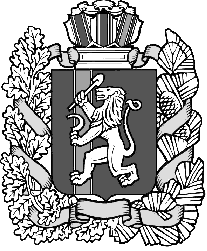  Дзержинского района Красноярского края                                        ПОСТАНОВЛЕНИЕ с. Дзержинское26.03.2021                                                                                                  № 34-пО признании утратившими силупостановлений администрации сельсоветаВ соответствии с Федеральным законом от 6 октября 2003 г. № 131-ФЗ «Об общих принципах организации местного самоуправления в Российской Федерации»,  руководствуясь ст.ст.6.1,7 Устава муниципального образования Дзержинского сельсовета, ПОСТАНОВЛЯЮПризнать утратившими силу:       -  постановление администрации Дзержинского сельсовета №157-п  от 19.12.2014 года «Об утверждении порядка сноса  зеленых насаждений на территории Дзержинского сельсовета»;         -  постановление администрации Дзержинского сельсовета №109-п  от 28.07.2015 года «О внесении изменений в постановление от 19.12.2014 года №157-п «Об утверждении порядка сноса  зеленых насаждений на территории Дзержинского сельсовета»».         2. Опубликовать постановление в газете «Дзержинец».         3. Настоящее постановление вступает в  силу в день, следующий за днем его официального опубликования.Глава сельсовета                                	                      А.И. Сонич